                                              RESUME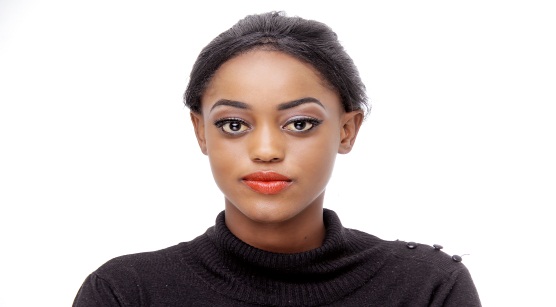 PERSONAL DETAILSNAME			:                  		SARAH SARAH.366301@2freemail.com CAREER OBJECTIVETo meet the required standards at work by ensuring maximum guest satisfaction and promote teamwork for optimum service delivery.To always exceed expectations and rise to the top of my career in the hospitality industryI am seeking employment with a company where I can use my talents and skills to grow and expand the company.I want to succeed in a stimulating and challenging environment, building the success of the company while I experience advancement opportunities.I want to excel in this field with hard work, perseverance and dedication.I want a highly rewarding career where I can use my skills and knowledge to help the company and my coworkers be successful.I am seeking a company where I can use my experience and education to help the company meet and surpass its goals.I want to be part of the success in an environment of growth and excellence.I am seeking a competitive and challenging environment where I can serve your organization and establish an enjoyable career for myself.KEY STRENGTH AND RESPONSIBILITIESAbility to work under minimal supervisionAbility to work for long hours Self motivated graduate with well developed project management and IT skills combined with a flexible attitude tHOSPITALITY EXPERIENCE [Waitress]JAN 2017-APRIL                      ;    STABLES BAR AND RESTURANT dubai                                JAN 2015- 2016 Feb 		:   	SMOTHERS RESTAURAN                                                                                             FEB2016-2016 Dec		 : 	GALITOS RESTAURANT• Greet restaurant patrons and seat them in their desired areas
• Present customers with menus and assist them in choosing items
• Make patrons aware of the day’s specials and respond to their questions regarding ingredients
• Provide information regarding spice levels of each chosen item
• Take customers’ orders and repeat them to ensure accuracy
• Inform customers of the time it will take for their orders to be served
• Relay order information to the kitchen
• Follow up with kitchen staff to ensure order is prepared on time
• Check prepared order for accuracy and portion size prior to serving
• Serve food and beverage orders and inquire if customers would like anything else with it
to ensure that condiments and refills are served
• Present customers with bills, take payments and issue receipts
• Clear and clean tables and ensure that the around tables are cleaned properlyKey Accomplishments
• Served 150 customers in 5 hours during an exceptionally high volume day on Memorial Day 2014
• Increased serving time efficiency by 50% by suggesting non-spoil items to be precooked on a daily basisEDUCATION  BACKGROUNDCOMPUTER  KNOWLEDGEIntroduction to computersMs WordMs ExcelMs Access	Ms Power pointInternet and e-mail2012-2013     		: 	EASTERN STAR ACADEMYAWARD		:	KENYA CERTIFICATE OF SECONDARY EDUCATON2010-2012     		  :	ANGAZA NGULUNI ACADEMYAWARD		  :	KENYA CERIFICATE OF PRIMARY EDUCATION2001-2009   		:		DAIMA PRIMARY SCOOL[KCPE]ABILITIES AND SKILLSExcellent command over English both oral and writtenAbility to work calmly under pressure Use time and recourses effectively working with  minimal supervisionA very outgoing personalityTeam player, painstaking and well organized Undying passion for job satisfaction.Hard working, friendly personality with good sense of humorFlexible to work extended hours Ability to interrelate among people of multi ethnic background.Open to correction and challenges Flexible & adaptable to people &situations .Quality AssuranceHOBBIESReading magazinesSinging Swimming  Travelling